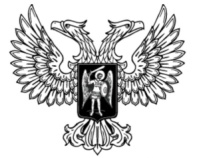 ДОНЕЦКАЯ НАРОДНАЯ РЕСПУБЛИКАЗАКОНО ДОРОЖНОМ ДВИЖЕНИИПринят Постановлением Народного Совета 17 апреля 2015 года(С изменениями, внесенными Законом от 10.02.2017 № 169-IНС,от 21.09.2018 № 252-IНС)Настоящий Закон определяет правовые и социальные основы дорожного движения с целью защиты жизни, здоровья и имущества граждан, а также защиты интересов общества и государства путем предупреждения дорожно-транспортных происшествий, снижения тяжести их последствий, создания безопасных и комфортных условий для участников дорожного движения и охраны окружающей среды.РАЗДЕЛ IОБЩИЕ ПОЛОЖЕНИЯСтатья 1. Основные понятия и терминыВ настоящем Законе приведенные ниже понятия и термины употребляются в таком значении:автомобильная дорога–часть территории, предназначенная для движения транспортных средств и пешеходов со всеми расположенными на ней искусственными сооружениями и техническими средствами организации дорожного движения, которая находится за пределами населенных пунктов и ограничена по ширине краями полосы отвода;безопасность дорожного движения – состояние процесса дорожного движения, отражающее степень защищенности его участников от дорожно-транспортных происшествий и их последствий;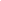 владельцы автомобильных дорог – государственные органы исполнительной власти и органы местного самоуправления, являющиеся собственниками дорог или осуществляющие деятельность по управлению автомобильными дорогами на праве хозяйственного ведения или оперативного управления;владелец транспортного средства – собственник транспортного средства, а также лицо, владеющее транспортным средством на праве хозяйственного ведения или праве оперативного управления либо на ином законном основании;водитель – лицо, управляющее транспортным средством, всадник, лицо, управляющее гужевым транспортом, погонщик животных, который ведет их за повод, а также лицо, обучающее управлению, находясь непосредственно в (на) транспортном средстве;дорожное движение – совокупность общественных отношений, возникающих в процессе перемещения людей и грузов с помощью транспортных средств или без таковых в пределах улиц и дорог;дорожные работы – работы, связанные со строительством, реконструкцией, ремонтом или содержанием автомобильной дороги (улицы), искусственных сооружений, сооружений дорожного водоотвода, инженерного обустройства, установкой (ремонтом, заменой) технических средств организации дорожного движения;дорожно-транспортное происшествие–событие, происшедшее во время движения транспортного средства, вследствие которого погибли или ранены (травмированы) люди, повреждены транспортные средства, сооружения, грузы либо причинен иной материальный ущерб;дорожные условия – совокупность факторов, характеризующих (с учетом времени года, времени суток, атмосферных явлений, освещенности дороги) видимость в направлении движения, состояние поверхности проезжей части (чистота, ровность, шероховатость, сцепление), а также ее ширину, величину уклонов на спусках и подъемах, виражей и закруглений, наличие тротуаров или обочин, средств организации дорожного движения и их состояние;искусственные сооружения–инженерные сооружения, устраиваемые в местах пересечения дорожного полотна с реками, оврагами, болотами, встречными дорогами и другими препятствиями, предназначенные для передвижения через них транспортных средств и пешеходов, а также эффективного функционирования автомобильных дорог и улиц. Наиболее распространенными видами искусственных сооружений являются мосты, в том числе виадуки, путепроводы, эстакады, надземные и подземные пешеходные переходы, развязки дорог, трубы и лотки под насыпями, туннели, регуляционные сооружения в мостовых переходах, подпорные стенки, быстротоки, снегозащитные и противоселевые сооружения, противообвальные галереи и другие сооружения;крупногабаритное транспортное средство – транспортное средство или автопоезд, габариты которого с грузом или без груза превышают хотя бы один из допустимых параметров, установленных Правилами дорожного движения;крупногабаритный или негабаритный груз–это груз, габариты которого вместе с транспортным средством превышают установленные Правилами дорожного движения допустимые параметры;место концентрации дорожно-транспортных происшествий –однородный и ограниченный по длине участок дороги (улицы), представляющий повышенную опасность, характеризующийся устойчивым и неслучайным уровнем совершения дорожно-транспортных происшествий, показатели которого превышают установленные критические значения;механическое транспортное средство – транспортное средство, которое приводится в движение с помощью двигателя. Этот термин распространяется на тракторы, самоходные машины и механизмы, а также троллейбусы и транспортные средства с электродвигателем мощностью свыше 3 кВт;обеспечение безопасности дорожного движения–деятельность, направленная на предупреждение причин и условий возникновения дорожно-транспортных происшествий, снижение тяжести их последствий;объекты дорожного сервиса–это специально оборудованные места для остановки маршрутных транспортных средств, площадки для стоянки транспортных средств, площадки отдыха, видовые площадки, автозаправочные станции, пункты технического обслуживания, мотели, гостиницы, кемпинги, торговые пункты, автозаправочные комплексы, складские комплексы, пункты медицинской и технико-эвакуационной помощи, пункты мойки транспортных средств, пункты приема пищи и питьевой воды, автопавильоны, туалеты, урны, а также другие объекты, в том числе временные, предназначенные для торговли, общественного питания, технического, бытового и муниципального обслуживания участников дорожного движения;обязательный технический осмотр транспортных средств – комплекс мер государственного контроля за техническим состоянием транспортных средств, правомерностью эксплуатации, уплатой штрафов за административные правонарушения в сфере безопасности дорожного движения;опасный груз–вещества, материалы, изделия, отходы производственной и другой деятельности, которые вследствие присущих им свойств при наличии определенных факторов могут при перевозке послужить причиной взрыва, пожара, повреждения технических средств, устройств, сооружений и других объектов, причинить материальный ущерб и вред окружающей среде, а также привести к гибели, травмированию, отравлению людей, животных и которые в установленном порядке, в зависимости от степени их влияния на окружающую среду или человека, отнесены к одному из классов опасных веществ;организация дорожного движения–комплекс организационно-правовых и организационно-технических мероприятий по управлению движением на автомобильных дорогах и улицах, направленный на обеспечение безопасности дорожного движения;пассажир – лицо, кроме водителя, находящееся в транспортном средстве (на нем), а также лицо, которое входит в транспортное средство (садится на него) или выходит из транспортного средства (сходит с него);пешеход –лицо, принимающее участие в дорожном движении, находящееся вне транспортного средства и не производящее работу на дороге. К пешеходам приравниваются лица, передвигающиеся в инвалидных колясках, ведущие велосипед, мопед, мотоцикл, везущие санки, тележку, детскую или инвалидную коляску, а также использующие для передвижения роликовые коньки, самокаты и иные аналогичные средства;Правила дорожного движения–нормативный правовой акт, устанавливающий единый порядок дорожного движения, назначение и действие технических и других средств организации дорожного движения на территории Донецкой Народной Республики;рекламоноситель (внешняя реклама)–реклама, которая размещается на специальных временных и стационарных конструкциях, расположенных на открытой местности, а также на внешних поверхностях домов, сооружений, на элементах уличного оборудования, над проезжей частью улиц и дорог;транспортное средство–устройство, предназначенное для перевозки людей и (или) груза, а также установленного на нем специального оборудования или механизмов;улица (дорога)–полоса городской или сельской территории, ограниченная геодезическими фиксированными границами – красными линиями, которая предназначена для движения транспортных средств и пешеходов, со всеми размещенными на ней сооружениями – составными элементами улицы (дороги) и техническими средствами организации дорожного движения;управление механическим транспортным средством –выполнение функций водителя при движении механического транспортного средства как своим ходом, так и при его буксировании;участник дорожного движения – лицо, принимающее непосредственное участие в процессе движения на дороге в качестве пешехода, водителя, пассажира.Статья 2. Сфера применения настоящего ЗаконаНастоящий Закон регулирует общественные отношения в сфере дорожного движения и его безопасности, определяет права, обязанности и ответственность субъектов – участников дорожного движения, министерств, иных государственных органов исполнительной власти и органов местного самоуправления, предприятий, учреждений и организаций независимо от форм собственности и хозяйствования.Статья 3. Законодательство о дорожном движенииЗаконодательство о дорожном движении основывается на Конституции Донецкой Народной Республики и состоит из настоящего Закона, других законов Донецкой Народной Республики, Правил дорожного движения и иных нормативных правовых актов Донецкой Народной Республики.Статья 4. Основные принципы дорожного движения Основными принципами дорожного движения являются:1) приоритет жизни и здоровья участников дорожного движения, защита их законных прав и интересов;2) приоритет ответственности государства за обеспечение безопасности дорожного движения над ответственностью участников дорожного движения;3) соблюдение интересов участников дорожного движения, общества и государства при обеспечении безопасности дорожного движения;4) системный подход к обеспечению безопасности дорожного движения. Статья 5. Система обеспечения безопасности дорожного движенияСистема обеспечения безопасности дорожного движения является средством реализации государственной политики в сфере дорожного движения и включает в себя правовые нормы, регулирующие отношения в сфере обеспечения безопасности дорожного движения, совокупность органов государственной власти и органов местного самоуправления, юридических лиц, участников дорожного движения, средств и мер, обеспечивающих безопасность дорожного движения и ликвидацию последствий дорожно-транспортных происшествий.Статья 6. Государственное управление и регулирование в сфере дорожного движения и его безопасности1. Государственное управление и регулирование в сфере дорожного движения и его безопасности осуществляется Советом Министров Донецкой Народной Республики, министерствами, иными государственными органами исполнительной власти и органами местного самоуправления в пределах своей компетенции и специально уполномоченными на то государственными органами. 2. Обеспечение безопасности дорожного движения в Донецкой Народной Республике возлагается на Государственную автомобильную инспекцию, которая входит в систему Министерства внутренних дел Донецкой Народной Республики (далее – Госавтоинспекция Министерства внутренних дел Донецкой Народной Республики).РАЗДЕЛ IIКОМПЕТЕНЦИЯ СОВЕТА МИНИСТРОВ ДОНЕЦКОЙ НАРОДНОЙ РЕСПУБЛИКИ, МИНИСТЕРСТВ, ИНЫХ ГОСУДАРСТВЕННЫХ ОРГАНОВ ИСПОЛНИТЕЛЬНОЙ ВЛАСТИ И ОРГАНОВ МЕСТНОГО САМОУПРАВЛЕНИЯ, ПРЕДПРИЯТИЙ, УЧРЕЖДЕНИЙ И ОРГАНИЗАЦИЙ В СФЕРЕ ДОРОЖНОГО ДВИЖЕНИЯ И ОБЕСПЕЧЕНИЯ ЕГО БЕЗОПАСНОСТИСтатья 7. Компетенция Совета Министров Донецкой Народной Республики в сфере дорожного движения и обеспечения его безопасностиК компетенции Совета Министров Донецкой Народной Республики в сфере дорожного движения и обеспечения его безопасности относится:1) подготовка проектов законов, других нормативных правовых актов по вопросам дорожного движения и его безопасности, а также ответственности за их нарушение на территории Донецкой Народной Республики;2) формирование государственных органов управления в сфере дорожного движения, руководство их деятельностью;3) разработка и утверждение государственных программ развития дорожного движения и его безопасности на автомобильных дорогах, улицах и железнодорожных переездах, требований экологической безопасности, а также программ координации использования всех видов транспорта общего пользования (автомобильный, железнодорожный, воздушный, водный);4) финансирование, руководство и контроль за выполнением государственных программ развития дорожного движения и его безопасности;5) координация деятельности министерств, иных органов государственной власти и органов местного самоуправления, предприятий, учреждений и организаций независимо от форм собственности и хозяйствования в сфере дорожного движения, а также требований экологической безопасности;6) контроль за выполнением законодательства о дорожном движении;7) определение единого порядка организации дорожного движения и его безопасности;8) установление единых требований относительно проектирования, строительства, реконструкции, ремонта, содержания и охраны автомобильных дорог, улиц и железнодорожных переездов, утверждение программ их строительства;9) установление единых требований относительно конструкции и технического состояния транспортных средств, которые эксплуатируются в Донецкой Народной Республике;10) определение порядка осуществления государственной регистрации, снятия с учета транспортных средств, проведения их обязательного технического осмотра и определение содержания проверки технического состояния транспортных средств, предназначенных для эксплуатации на улицах и автомобильных дорогах общего пользования и зарегистрированных в Госавтоинспекции Министерства внутренних дел Донецкой Народной Республики;11) определение порядка оформления и выдачи согласований и разрешений, оказания других услуг, связанных с обеспечением безопасности дорожного движения, а также определение размера платы за оформление и выдачу таких согласований и разрешений, предоставления соответствующих услуг;12) установление правил приема экзаменов по знаниям Правил дорожного движения и навыков управления транспортными средствами;13) установление единых требований и утверждение типовых учебных программ для участников дорожного движения по формированию надлежащей дорожной культуры и организации обучения различных групп населения правилам дорожного движения;14) выполнение иных функций в соответствии с законодательством Донецкой Народной Республики.Статья 8. Компетенция министерств, иных государственных органов исполнительной власти в сфере дорожного движения и обеспечения его безопасности1. К компетенции министерств, иных государственных органов исполнительной власти в сфере дорожного движения и обеспечения его безопасности, в пределах своих полномочий относится:1) государственный надзор и контроль, в пределах своих полномочий, за соблюдением законодательства о дорожном движении и его безопасности, за деятельностью предприятий, учреждений, организаций независимо от форм собственности и хозяйствования относительно планирования и выполнения мероприятий по безопасности дорожного движения, требований экологической безопасности;2) формирование фондов для финансирования государственных программ и отдельных мероприятий, направленных на развитие дорожного движения и его безопасности;3) руководство деятельностью по организации дорожного движения;4) организация обучения населения Правилам дорожного движения, проведение воспитательных мероприятий среди различных социально-возрастных групп населения относительно его безопасности;5) организация подготовки и повышения квалификации водителей транспортных средств и развитие сети соответствующих учебных заведений;6) обеспечение развития сети автомобильных дорог, улиц и железнодорожных переездов, их содержания и охраны;7) организация системы мероприятий по медицинскому обеспечению безопасности дорожного движения и контроль за их реализацией;8) организация и финансирование мероприятий, связанных с профилактикой детского дорожно-транспортного травматизма;9) руководство работой по пропаганде безопасности дорожного движения, требований экологической безопасности;10) решение иных вопросов в сфере дорожного движения и обеспечения его безопасности в соответствии с законодательством Донецкой Народной Республики.2. Министерства, иные государственные органы исполнительной власти, предприятия и организации, в соответствии с нормативными правовыми актами Совета Министров Донецкой Народной Республики, могут выполнять отдельные функции межотраслевого управления в сфере дорожного движения и обеспечения его безопасности.3. В министерствах, иных государственных органах исполнительной власти, предприятиях и организациях, которые имеют транспортные средства, при численности занятых эксплуатацией транспортных средств свыше 50 человек, вводится должность специалиста по безопасности дорожного движения, а свыше 250 человек – создается служба безопасности дорожного движения. Положение об этой службе утверждается Советом Министров Донецкой Народной Республики.Статья 9. Компетенция органов местного самоуправления в сфере дорожного движения и обеспечения его безопасности1. Органы местного самоуправления в сфере дорожного движения и обеспечения его безопасности в пределах своих полномочий, в границах соответствующих территорий:1) обеспечивают выполнение требований законодательства и решений государственных органов исполнительной власти Донецкой Народной Республики по вопросам дорожного движения и его безопасности;2) разрабатывают, утверждают и выполняют местные программы безопасности дорожного движения;3) создают внебюджетные фонды для дополнительного финансирования мероприятий по безопасности дорожного движения;4) утверждают мероприятия по организации дорожного движения в соответствии с генеральными планами, проектами детальной планировки и застройки населенных пунктов, автоматизированных систем управления дорожным движением, комплексных транспортных схем и схем организации дорожного движения и с экологически безопасными условиями;5) организуют и контролируют деятельность предприятий по вопросам дорожного движения и его безопасности;6) оказывают содействие в создании на территории соответствующего населенного пункта предприятий и организаций для предоставления платных услуг, связанных с подготовкой и повышением квалификации водителей, техническим обслуживанием и ремонтом транспортных средств;7) оказывают содействие в деятельности по содержанию в безопасном для дорожного движения состоянии автомобильных дорог, улиц, железнодорожных переездов и их обустройству объектами дорожного сервиса;8) оказывают содействие в организации и осуществлении медицинской помощи пострадавшим в дорожно-транспортных происшествиях и других мероприятий по медицинскому обеспечению безопасности дорожного движения;9) проводят профилактические мероприятия по безопасности дорожного движения среди различных социально-возрастных групп населения;10) проводят обучение населения Правилам дорожного движения;11) осуществляют мероприятия по профилактике детского дорожно-транспортного травматизма.2. Органы местного самоуправления имеют право рассматривать и решать иные вопросы в пределах своих полномочий, установленных законодательством Донецкой Народной Республики.Статья 10. Полномочия Госавтоинспекции Министерства внутренних дел Донецкой Народной Республики в сфере обеспечения безопасности дорожного движенияК полномочиям Госавтоинспекции Министерства внутренних дел Донецкой Народной Республики в сфере обеспечения безопасности дорожного движения относятся:1) участие, в пределах своих полномочий, в реализации государственной политики по обеспечению безопасности дорожного движения, подготовка правил, норм и стандартов, государственных и местных программ по обеспечению безопасности дорожного движения и его участников;2) обеспечение безопасности дорожного движения, государственный контроль, в том числе путем проведения комиссионных обследований и проверок соблюдения предприятиями, учреждениями, организациями независимо от форм собственности обязательных требований законов, правил, норм и стандартов в сфере обеспечения безопасности дорожного движения, осуществление государственной регистрации и учета транспортных средств, прием экзаменов для получения права управления транспортными средствами и выдача соответствующих документов;3) принятие мер по предупреждению, выявлению и пресечению административных правонарушений в сфере обеспечения безопасности дорожного движения, обеспечение рассмотрения дел, отнесенных к компетенции Госавтоинспекции Министерства внутренних дел Донецкой Народной Республики;4) осуществление контроля правомерности эксплуатации транспортных средств и допуска их к участию в дорожном движении, а также оформление результатов проведения обязательного технического осмотра с выдачей талона о его прохождении;5) организация сопровождения и обеспечения безопасного движения транспортных средств специального назначения;6) контроль соответствия организации дорожного движения требованиям норм и стандартов, в том числе с использованием соответствующих технических средств и автоматизированных систем;7) согласование проектов на строительство, реконструкцию и ремонт автомобильных дорог, улиц, железнодорожных переездов, искусственных сооружений, объектов дорожного сервиса, других сооружений в границах полос отвода автомобильных дорог или красных линий городских улиц и дорог в соответствии с требованиями настоящего Закона, других законодательных и нормативных актов;8) ведение автоматизированного учета и использование сведений о размещении и обустройстве объектов дорожного сервиса;9) согласование представленных в установленном порядке предложений и схем оборудования техническими средствами организации дорожного движения мест выполнения дорожных работ, разрешений на установку рекламоносителей в полосах отвода автомобильных дорог или красных линий городских улиц и дорог, маршрутов движения пассажирского транспорта и организованного движения граждан и мест их сбора, порядка проведения спортивных и других массовых мероприятий, которые могут создать препятствия дорожному движению;10) выдача в установленном порядке в случаях, предусмотренных законом, разрешений на движение крупногабаритных и тяжеловесных транспортных средств по автомобильными дорогам, улицам и железнодорожным переездам, а также на перевозку грузов, параметры которых превышают нормативные;11) контроль безопасности дорожного движения во время предоставления услуг по перевозке пассажиров или грузов, в том числе опасных, соблюдения законодательства в указанной сфере, в том числе по обеспечению организации подготовки водителей транспортных средств, перевозящих опасные грузы, приему экзаменов по проверке знаний правил перевозки опасных грузов автомобильным транспортом и выдаче соответствующих свидетельств установленного образца, по разработке и выдаче в установленном порядке документов о согласовании маршрутов движения транспортных средств во время перевозки опасных грузов;12) ведение автоматизированного учета, накопления, обработки и использование сведений о транспортных средствах, подлежащих государственной регистрации, и об их владельцах, а также о лицах, допустивших нарушения в сфере обеспечения безопасности дорожного движения;(Пункт 12 статьи 10 с изменениями, внесенными в соответствии с Законом от 10.02.2017 № 169-IНС)13) контроль за внесением обязательных платежей владельцами транспортных средств в случаях, предусмотренных законодательством Донецкой Народной Республики; 14) ведение учета торговых организаций, предприятий-производителей и субъектов хозяйствования всех форм собственности, реализующих транспортные средства или номерные составные части к ним, выдача им в установленном порядке бланков справок-счетов, актов приема-передачи транспортных средств, а также номерных знаков для разовых поездок;15) разработка образцов номерных регистрационных знаков, свидетельств о регистрации транспортных средств, водительских удостоверений, с их последующим утверждением Советом Министров Донецкой Народной Республики, и другой специальной продукции, необходимой для допуска автомототранспорта и водителей к участию в дорожном движении;16) заключение договоров с предприятиями, учреждениями и организациями на изготовление и закупку номерных регистрационных знаков, свидетельств о регистрации транспортных средств, водительских удостоверений и другой специальной продукции, необходимой для допуска автомототранспорта и водителей к участию в дорожном движении, оборудования, программного обеспечения и технических средств, обеспечивающих организацию и безопасность дорожного движения;17) обеспечение организации и контроля подготовки, переподготовки и повышения квалификации водителей транспортных средств, учета субъектов хозяйствования всех форм собственности, которые осуществляют указанную деятельность;18) осуществление контроля правомерности эксплуатации транспортных средств на улично-дорожной сети, выполнения установленных Советом Министров Донецкой Народной Республики правил парковки транспортных средств в части обеспечения безопасности дорожного движения на площадках для парковки, а в случаях и порядке, определенных законом, временное задержание и доставка транспортного средства, в том числе с использованием специальных транспортных средств (когда размещение задержанного транспортного средства существенно препятствует дорожному движению), на специальные площадки или стоянки для временного хранения, в соответствии с законом временное изъятие водительского удостоверения, талона о прохождении обязательного технического осмотра, а также лицензионной карточки на транспортное средство;19) осуществление государственного надзора в части обеспечения безопасности дорожного движения при строительстве, ремонте, реконструкции, содержании и эксплуатации автомобильных дорог, улиц, железнодорожных переездов, искусственных сооружений, объектов дорожного сервиса, при установке и эксплуатации технических средств организации дорожного движения;20) участие в работе градостроительных и технических советов, в работе комиссий по открытию маршрутов регулярного движения общественного транспорта, а также в оценке соответствия этих маршрутов установленным требованиям безопасности дорожного движения в процессе их эксплуатации, а также в работе рабочих и государственных комиссий по приемке в эксплуатацию завершенных строительством, реконструкцией, ремонтом автомобильных дорог общего пользования, городских улиц и дорог, железнодорожных переездов, искусственных сооружений, объектов дорожного сервиса;21) осуществление в местах дорожно-транспортных происшествий неотложных действий, в том числе принятие мер по эвакуации людей, оказанию первой помощи пострадавшим, а также содействию в транспортировке поврежденных транспортных средств и охране имущества, оставшегося без присмотра;22) проведение в соответствии с законодательством проверок по фактам дорожно-транспортных происшествий;23) выявление мест концентрации дорожно-транспортных происшествий, ведение их учета и анализа, внесение предложений по усовершенствованию организации дорожного движения в этих местах в органы местного самоуправления;24) выявление причин и условий, способствующих совершению дорожно-транспортных происшествий, нарушению правил дорожного движения, иным противоправным действиям, создающим угрозу безопасности дорожного движения, принятие мер по их устранению;25) принятие мер по предупреждению детского дорожно-транспортного травматизма и нарушений Правил дорожного движения несовершеннолетними;26) создание, обеспечение функционирования в порядке, определенном Министерством внутренних дел Донецкой Народной Республики, информационных баз данных, а также предоставление содержащихся в них сведений государственным органам исполнительной власти, органам местного самоуправления, организациям и гражданам;27) внесение предложений по обеспечению безопасности дорожного движения в государственные органы исполнительной власти, органы местного самоуправления, юридическим и физическим лицам, организациям;28) выдача в установленном порядке в случаях, предусмотренных законом, предписаний на устранение недостатков и нарушений в сфере обеспечения безопасности дорожного движения, технических условий на разработку проектов на строительство, реконструкцию и ремонт автомобильных дорог, улиц, железнодорожных переездов, искусственных сооружений, объектов дорожного сервиса и других сооружений в границах полос отвода автомобильных дорог или красных линий городских улиц и дорог, размещение рекламоносителей, а также выдача разрешений на установку и использование на транспортных средствах специальных звуковых и (или) световых сигнальных устройств синего или оранжевого цвета;29) осуществление научно-технических разработок по вопросам безопасности дорожного движения и внедрение их в практическую деятельность;30) выдача специальных разрешений, справок, оказание иных услуг юридическим лицам и физическим лицамв порядке, установленном законодательством Донецкой Народной Республики;31) осуществление иных функций в соответствии с законодательством Донецкой Народной Республики.Статья 11. Участие предприятий, учреждений, организаций в обеспечении безопасности дорожного движенияПредприятия, учреждения и организации независимо от форм собственности и хозяйствования разрабатывают и осуществляют мероприятия по обеспечению безопасности дорожного движения, проводят в трудовых коллективах профилактическую работу по соблюдению требований законодательства о дорожном движении, по согласованию с профсоюзными организациями включают в коллективные договоры требования относительно форм влияния на членов трудового коллектива в случае нарушения ими обязанностей участников дорожного движения, установленных действующим законодательством Донецкой Народной Республики о дорожном движении.РАЗДЕЛ IIIПРАВА И ОБЯЗАННОСТИ УЧАСТНИКОВ
ДОРОЖНОГО ДВИЖЕНИЯСтатья 12. Участники дорожного движения1. Участниками дорожного движения являются лица, которые используют автомобильные дороги, улицы, железнодорожные переезды или другие места, предназначенные для передвижения людей и перевозки грузов с помощью транспортных средств. К участникам дорожного движения относятся водители и пассажиры транспортных средств, пешеходы, велосипедисты, погонщики животных.2. Участники дорожного движения имеют право на:1) безопасные условия дорожного движения, на возмещение ущерба, причиненного вследствие несоответствия состояния автомобильных дорог, улиц, железнодорожных переездов требованиям безопасности движения;2) изучение норм и правил дорожного движения;3) своевременное обеспечение экстренной медицинской помощью;4) получение от гидрометеорологических, дорожных, муниципальных и других организаций, а также Госавтоинспекции Министерства внутренних дел Донецкой Народной Республики, подразделений по обеспечению безопасности дорожного движения республиканского органа исполнительной власти, реализующего государственную политику в сфере обороны, информации об условиях дорожного движения.3. Участник дорожного движения может обжаловать действие сотрудника Госавтоинспекции Министерства внутренних дел Донецкой Народной Республики, подразделений по обеспечению безопасности дорожного движения республиканского органа исполнительной власти, реализующего государственную политику в сфере обороны, в случае нарушения с его стороны действующего законодательства Донецкой Народной Республики, в порядке и сроки, предусмотренные законодательством Донецкой Народной Республики.4. Участники дорожного движения обязаны:1) знать и неуклонно соблюдать требования настоящего Закона, Правил дорожного движения и других нормативных актов по вопросам безопасности дорожного движения;2) создавать безопасные условия для дорожного движения, не наносить своими действиями или бездействием вред предприятиям, учреждениям, организациям и гражданам;3) принимать участие в дорожном движении, не препятствуя своими умышленными действиями выполнению служебных обязанностей сотрудникам полиции, другим участникам дорожного движения, путем ограничения обзорности, ослепления каким-либо способом, создания чрезмерного шума, отвлечения внимания;4) выполнять распоряжения органов государственного надзора и контроля относительно соблюдения законодательства о дорожном движении.5. Сотрудники органов Министерства внутренних дел Донецкой Народной Республики, подразделений по обеспечению безопасности дорожного движения республиканского органа исполнительной власти, реализующего государственную политику в сфере обороны, дорожно-эксплуатационных служб при исполнении служебных обязанностей могут отступать от отдельных требований Правил дорожного движения лишь в случаях и при выполнении условий, изложенных в них.(Статья 12 с изменениями, внесенными в соответствии с Законом от 21.09.2018 № 252-IНС)Статья 13. Основные положения относительно допуска к управлению транспортными средствами1. Каждый гражданин, который достиг установленного настоящим Законом возраста, не имеет медицинских противопоказаний и прошел полный курс обучения по соответствующим программам, может в установленном порядке получить право на управление транспортными средствами соответствующей категории (стать водителем).2. Право на управление транспортными средствами соответствующей категории предоставляется:1) категории А1 (мопеды, мотороллеры и другие двухколесные (трехколесные) транспортные средства, которые имеют двигатель с рабочим объемом до 50 куб. сантиметров или электродвигатель мощностью до 4 кВт) – лицам с шестнадцатилетнего возраста;2) категории A (мотоциклы, в том числе с боковым прицепом, и другие двухколесные транспортные средства, которые имеют двигатель с рабочим объемом 50 куб. сантиметров и больше или электродвигатель мощностью 4 кВт и более) – лицам с шестнадцатилетнего возраста;3) категории В1 (квадроциклы, трициклы, мотоколяски и другие трехколесные (четырехколесные) транспортные средства, разрешенная максимальная масса которых не превышает 400 килограммов) – лицам с восемнадцатилетнего возраста; 4) категории В (автомобили, разрешенная максимальная масса которых не превышает 3500 килограммов (7700 фунтов), а количество сидячих мест (кроме сидения водителя) не превышает восьми) – лицам с восемнадцатилетнего возраста;5) категории С1 (предназначенные для перевозки грузов автомобили, разрешенная максимальная масса которых составляет от 3500 до 7500 килограммов (от 7700 до 16500 фунтов) – лицам с восемнадцатилетнего возраста;6) категории С (предназначенные для перевозки грузов автомобили, разрешенная максимальная масса которых превышает 7500 килограммов (16500 фунтов) – лицам с восемнадцатилетнего возраста;7) категории D1 (предназначенные для перевозки пассажиров автобусы, в которых количество мест для сидения, кроме сидения водителя, не превышает 16, состав транспортных средств с тягачом категории D1 и прицепом, полная масса которого не превышает 750 килограммов) – лицам с двадцатиоднолетнего возраста;8) категории D (предназначенные для перевозки пассажиров автобусы, в которых количество мест для сидения, кроме сидения водителя, более 16, состав транспортных средств с тягачом категории D и прицепом, полная масса которого не превышает 750 килограммов) – лицам с двадцатиоднолетнего возраста;9) категории ВЕ, С1Е, СЕ, состав транспортных средств с тягачом категории В, С1, С и прицепом, полная масса которого превышает 750 килограммов – лицам с девятнадцатилетнего возраста. Водителям транспортных средств категории В разрешается управлять транспортными средствами с прицепом, разрешенная максимальная масса которого превышает 750 килограмм, но не превышает массу автомобиля без нагрузки, и общая разрешенная максимальная масса такого транспортного средства и прицепа не превышает 3500 килограмм;10) категории D1E, DE, состав транспортных средств с тягачом категории D1 или D, и прицепом, полная масса которого превышает 750 килограммов – лицам с двадцатиоднолетнего возраста;11) категории Т (трамваи и троллейбусы) – лицам с двадцатиоднолетнего возраста.(Часть 2 статьи 13 изложена в новой редакции в соответствии с Законом от 10.02.2017 № 169-IНС)3. Перечень медицинских противопоказаний, при которых лицо не может быть допущено к управлению соответствующими транспортными средствами, определяется уполномоченным республиканским органом исполнительной власти в сфере здравоохранения.4. Лицо, желающее получить право на управление транспортными средствами соответствующей категории или типа, обязано пройти медицинский осмотр, подготовку или переподготовку в соответствии с типовой учебной программой, успешно сдать теоретический и практический экзамены. Порядок подготовки, переподготовки и повышения квалификации водителей транспортных средств определяется Советом Министров Донецкой Народной Республики.5. Подготовка, переподготовка и повышение квалификации водителей транспортных средств осуществляются в установленном законодательством порядке. 6. Подготовка, переподготовка и повышение квалификации водителей осуществляются специалистами, которые отвечают установленным квалификационным требованиям, с применением необходимых технических средств обучения.7. Порядок и типовые программы подготовки и повышения квалификации водителей, квалификационные требования к специалистам, которые осуществляют такую подготовку, минимальный перечень технических средств обучения определяются Советом Министров Донецкой Народной Республики и утверждаются Госавтоинспекцией Министерства внутренних дел Донецкой Народной Республики.8. Министерство внутренних дел Донецкой Народной Республики создает и ведет реестр учреждений, осуществляющих подготовку, переподготовку и повышение квалификации водителей транспортных средств, и осуществляет государственный контроль за соблюдением ими требований законодательства в этой сфере. Основной формой государственного контроля в сфере безопасности дорожного движения за деятельностью учреждений независимо от формы собственности является государственная аккредитация учреждения и аттестация его преподавателей, которая проводится в порядке и сроки, установленные законодательством Донецкой Народной Республики.9. Теоретический и практический экзамены для получения права на управление транспортными средствами соответствующей категории осуществляются подразделениями Госавтоинспекции Министерства внутренних дел Донецкой Народной Республики.10. Право на управление транспортными средствами определенной категории подтверждается соответствующим удостоверением. На территории Донецкой Народной Республики действуют государственные и международные удостоверения на право управления транспортными средствами, которые отвечают Конвенции о дорожном движении. Порядок выдачи этих удостоверений устанавливается Советом Министров Донецкой Народной Республики. Водитель может быть лишен права на управление транспортным средством вследствие ухудшения состояния здоровья, если оно препятствует безопасному управлению транспортным средством, а также за невыполнение установленных обязанностей в порядке и случаях, предусмотренных законодательством Донецкой Народной Республики.11. В случае систематического нарушения водителем Правил дорожного движения он может быть направлен уполномоченными должностными лицами Госавтоинспекции Министерства внутренних дел Донецкой Народной Республики для проверки знаний этих правил.12. Запрещается управление транспортными средствами лицам, к которым применено административное взыскание или уголовное наказание в виде лишения права управления транспортными средствами, в течение срока лишения и до восстановления права управления транспортными средствами.Статья 14. Основные права и обязанности водителя механического транспортного средства1. Водитель механического транспортного средства имеет право:1) управлять транспортным средством и перевозить пассажиров или грузы на автомобильных дорогах, улицах и в других местах, где движение транспорта не запрещено в установленном порядке;2) передавать право управления и пользования частным транспортным средством другим лицам, имеющим право управления механическим транспортным средством соответствующей категории;3) знать причину остановки транспортного средства должностным лицом государственного органа, которое осуществляет надзор за дорожным движением, а также фамилию и должность этого лица;4) отступать от требований раздела III настоящего Закона в условиях действия непреодолимой силы или если другими средствами невозможно предотвратить собственную гибель или увечья граждан;5) на возмещение затрат в случае предоставления транспортного средства сотрудникам полиции и работникам здравоохранения в случаях, предусмотренных настоящим Законом;6) на возмещение ущерба, причиненного вследствие несоответствия состояния автомобильных дорог, улиц, железнодорожных переездов требованиям безопасности движения;7) получать необходимую помощь от должностных лиц, организаций, которые принимают участие в обеспечении безопасности дорожного движения.2. Водитель механического транспортного средства обязан:1) иметь при себе и на требование сотрудников полиции, а водители воинских транспортных средств и на требование должностных лиц подразделений по обеспечению безопасности дорожного движения республиканского органа исполнительной власти, реализующего государственную политику в сфере обороны, передавать для проверки:а) удостоверение на право управления транспортным средством соответствующей категории, а в случае изъятия в установленном порядке удостоверения – временное разрешение;б) регистрационный документ на транспортное средство (для транспортных средств Вооруженных Сил, Министерства по делам гражданской обороны, чрезвычайным ситуациям и ликвидации последствий стихийных бедствий Донецкой Народной Республики–технический талон), талон о прохождении обязательного технического осмотра, а при наличии прицепа – и на прицеп;в) в установленных случаях путевой (маршрутный) лист, лицензионную карточку и документы на перевозимый груз;г) в случае установки на транспортных средствах проблесковых маячков и (или) специальных звуковых сигнальных устройств – разрешение, выданное Госавтоинспекцией Министерства внутренних дел Донецкой Народной Республики;д) на маршрутных транспортных средствах – схему маршрута и расписание движения; на тяжеловесных и крупногабаритных транспортных средствах и транспортных средствах, которые осуществляют дорожную перевозку опасных грузов, –документацию в соответствии с требованиями специальных правил;е) полис (сертификат) обязательного страхования гражданской правовой ответственности владельцев наземных транспортных средств. Водители, которые согласно законодательству освобождаются от обязательного страхования гражданской правовой ответственности владельцев наземных транспортных средств на территории Донецкой Народной Республики, должны иметь при себе соответствующие подтверждающие документы (удостоверение);2) выполнять требования сотрудников полиции, а водители воинских транспортных средств и должностных лиц подразделений по обеспечению безопасности дорожного движения республиканского органа исполнительной власти, реализующего государственную политику в сфере обороны, которые находятся в пределах их компетенции, предусмотренной действующим законодательством, Правилами дорожного движения и другими нормативными актами Донецкой Народной Республики;3) выполнять требования сотрудников полиции о проведении визуального осмотра транспортного средства, сверки номеров и агрегатов транспортных средств с записями в регистрационных документах и базах данных, покинуть транспортное средство при необходимости его эвакуации, проведении освидетельствования водителя в целях выявления состояния опьянения, а также в других случаях, необходимых для выполнения сотрудником полиции предусмотренных законодательством функций;4) принимать все возможные меры по обеспечению безопасных условий для передвижения наиболее уязвимых участников дорожного движения – детей, инвалидов, велосипедистов и людей преклонного возраста;5) не допускать случаев управления транспортным средством в состоянии алкогольного, наркотического или иного опьянения, в болезненном состоянии, под воздействием лекарственных препаратов, которые снижают внимание и скорость реакции, а также не передавать управление транспортным средством лицу, которое находится в таком состоянии или под воздействием таких препаратов;6) проверять перед выездом техническое состояние транспортного средства и следить за ним в дороге;7) своевременно подавать транспортное средство на обязательный технический осмотр;8) во время движения на автомобиле, оборудованном ремнями безопасности, быть пристегнутым, а на мотоцикле – в застегнутом мотошлеме;9) предоставлять преимущественное право для проезда транспортным средствам с включенными синими или красными проблесковыми маячками и (или) специальными звуковыми сигналами;10) предоставлять преимущественное право движения пешеходу, который находится на пешеходном переходе. В этом случае водитель обязан предоставить возможность пешеходу безопасно перейти дорогу, улицу;11) принимать меры относительно сохранения чистоты автомобильных дорог, улиц, железнодорожных переездов и полосы отчуждения, в том числе со стороны пассажиров.12) предоставлять транспортное средство:а) сотрудникам полиции или медицинским работникам для доставки в ближайшее медицинское учреждение лиц, которые требуют неотложной медицинской помощи, а водители воинских транспортных средств – также и должностным лицам подразделений по обеспечению безопасности дорожного движения республиканского органа исполнительной власти, реализующего государственную политику в сфере обороны;б) сотрудникам полиции, и водители воинских транспортных средств–также и должностным лицам подразделений по обеспечению безопасности дорожного движения республиканского органа исполнительной власти, реализующего государственную политику в сфере обороны, для выполнения непредвиденных и неотложных служебных обязанностей по задержанию правонарушителей. При этом водитель имеет право на возмещение ущерба в соответствии с действующим законодательством Донецкой Народной Республики.(Статья 14 с изменениями, внесенными в соответствии с Законом от 21.09.2018 № 252-IНС)Статья 15. Основные права и обязанности пешехода1. Пешеход имеет право:1) на приоритетное пересечение проезжей части по обозначенным пешеходным переходам;2) при отсутствии в зоне видимости перехода или перекрестка переходить автомобильную дорогу, улицу, железнодорожный переезд под прямым углом к краю проезжей части на участке, где она хорошо просматривается в обе стороны;3) требовать от органов государственной власти и местного самоуправления, владельцев автомобильных дорог, улиц и железнодорожных переездов создания необходимых условий для обеспечения безопасности движения.2. Пешеход обязан:1) двигаться по тротуарам, пешеходным или велосипедным дорожкам, обочинам, а в случае их отсутствия – по краю проезжей части автомобильной дороги или улицы;2) пересекать проезжую часть автомобильной дороги, улицы по пешеходным переходам, а в случае их отсутствия – на перекрестках по линии тротуаров и обочин;3) руководствоваться сигналами регулировщика и светофора в местах, где дорожное движение регулируется;4) не задерживаться и не останавливаться без необходимости на проезжей части автомобильной дороги, улицы и железнодорожном переезде;5) не пересекать проезжую часть автомобильной дороги, улицы или железнодорожный переезд непосредственно перед транспортными средствами, которые приближаются, вне пешеходных переходов при наличии разделительной полосы, а также в местах, где установлены пешеходные или дорожные ограждения;6) воздерживаться от перехода проезжей части при приближении транспортного средства с включенными проблесковым маячком и (или)специальным звуковым сигналом;7) не выходить на проезжую часть из-за стоящего транспортного средства или другого препятствия, которое ограничивает обзорность, не убедившись в отсутствии транспортных средств, которые приближаются.Статья 16. Основные права и обязанности пассажира1. Пассажир имеет право на:1) безопасный проезд и провоз багажа;2) возмещение причиненного ущерба в случаях, установленных законодательством Донецкой Народной Республики;3) своевременную и достоверную информацию об условиях и порядке движения.2. Пассажир при пользовании транспортным средством, обязан:1) совершать посадку в транспортное средство со специальной площадки, а в случае ее отсутствия – с тротуара или обочины;2) осуществлять посадку и высадку только после полного прекращения движения транспортного средства;3) не отвлекать внимание водителя от управления транспортным средством;4) во время движения на автомобиле, оборудованном ремнями безопасности, быть пристегнутым, а на мотоцикле – в застегнутом мотошлеме.Статья 17. Основные права и обязанности велосипедистов, погонщиков животных, а также лиц, управляющих гужевым транспортом1. Лица, которые управляют велосипедами без двигателей, имеют право ездить по специальным велосипедным дорожкам, а в случае их отсутствия – по краю проезжей части дороги, улицы или обочине.2. Лица, управляющие велосипедами без двигателей, обязаны:1) использовать технически исправные и надлежащим образом оборудованные велосипеды;2) не перевозить грузы, которые мешают управлению;3) не перевозить пассажиров, за исключением детей возрастом до семи лет, на специально оборудованном сидении.3. Погонщики животных и лица, управляющие гужевым транспортом, обязаны не оставлять животных на проезжей части без присмотра, не перегонять животных через железнодорожные пути и автомобильные дороги, улицы и дороги городов и других населенных пунктов вне специально отведенных мест, а также через проезжую часть в темное время суток и в условиях недостаточной видимости.Повозки (сани) должны быть оборудованы светоотражающими устройствами, а в темное время суток – и фонарями.Статья 18. Обучение разных групп населения Правилам дорожного движения1. Обучение населения Правилам дорожного движения осуществляется в соответствии с программами, утвержденными соответствующими государственными органами по безопасности дорожного движения, по представлению органов образования и социальной защиты населения.2. Органы образования обеспечивают изучение Правил дорожного движения во всех дошкольных, средних общеобразовательных и высших учебных заведениях, профессионально-технических училищах, а также подготовку соответствующих специалистов.3. Обучение детей безопасному поведению на дорогах начинается в дошкольных учреждениях с трехлетнего возраста.4. Предприятия, учреждения и организации независимо от форм собственности и хозяйствования осуществляют мероприятия по обучению работников Правилам дорожного движения.5. Органы социальной защиты населения проводят мероприятия, направленные на подготовку к безопасному дорожному движению людей преклонного возраста и инвалидов, а также на их защиту во время дорожного движения.6. Обучение граждан Правилам дорожного движения осуществляется в государственных, ведомственных или частных учреждениях. Государственные экзамены на получение права управления транспортными средствами сдаются в подразделениях Госавтоинспекции Министерства внутренних дел Донецкой Народной Республики.7. Подразделения Госавтоинспекции Министерства внутренних дел Донецкой Народной Республики, средства массовой информации оказывают помощь соответствующим органам в проведении профилактических мероприятий и в обучении разных социально-возрастных групп населения Правилам дорожного движения.РАЗДЕЛ IVАВТОМОБИЛЬНЫЕ ДОРОГИ, УЛИЦЫСтатья 19. Автомобильные дороги, улицы, их деление, пользование ими1. Автомобильные дороги делятся на дороги: общего пользования и ведомственные.2. Автомобильные дороги общего пользования делятся на дороги государственного и местного значения. Автомобильные дороги государственного значения подразделяются на магистральные и другие.3. В городах и других населенных пунктах улицы и дороги делятся на магистральные улицы и дороги, дороги и улицы местного значения.4. Порядок пользования автомобильными дорогами определяется Советом Министров Донецкой Народной Республики.5. Отношения, связанные с функционированием автомобильных дорог, регулируются настоящим Законом, Законами Донецкой Народной Республики «О транспорте», «Об автомобильном транспорте», другими законами и иными нормативными правовыми актами Донецкой Народной Республики.Статья 20. Основные требования относительно проектирования автомобильных дорог, улиц и железнодорожных переездов1. Организации, осуществляющие разработку типовых или индивидуальных проектов на строительство, реконструкцию и ремонт автомобильных дорог, улиц и железнодорожных переездов, обязаны предусматривать весь комплекс мероприятий, связанных с обеспечением безопасности дорожного движения, экологических требований, с учетом специфических потребностей инвалидов.2. Проекты на строительство, реконструкцию и капитальный ремонт автомобильных дорог, улиц и железнодорожных переездов подлежат согласованию в подразделениях Госавтоинспекции Министерства внутренних дел Донецкой Народной Республики, экспертизе в органах государственного надзора за соблюдением законодательства, правил, норм и стандартов по безопасности дорожного движения на соответствие требованиям правил, нормативов и стандартов по безопасности дорожного движения и экологической экспертизе, а выявленные отклонения от их требований – устранению.Статья 21. Основные требования относительно строительства, реконструкции и ремонта автомобильных дорог, улиц и железнодорожных переездов1. Все работы по строительству, реконструкции и ремонту автомобильных дорог, улиц и железнодорожных переездов должны осуществляться в соответствии с проектами и требованиями правил, норм и стандартов Донецкой Народной Республики по безопасности дорожного движения.2. В случае возникновения условий, при которых невозможно реализовать отдельные проектные решения, исполнитель работ обязан сообщить о них заказчику с целью разработки проектировщиками дополнительных мероприятий относительно безопасности дорожного движения.3. Прием завершенных строительством, реконструкцией и ремонтом работ на автомобильных дорогах, улицах, железнодорожных переездах, объектах дорожного сервиса проводится с участием Госавтоинспекции Министерства внутренних дел Донецкой Народной Республики, органов государственного надзора за соблюдением законодательства, правил, норм и стандартов по безопасности дорожного движения после выполнения мероприятий по обеспечению безопасности дорожного движения, в соответствии с законодательством Донецкой Народной Республики.4. Ответственность за соответствие дорог установленным требованиям в части обеспечения безопасности дорожного движения на этапе проектирования возлагается на исполнителя проекта, а на этапах реконструкции и строительства–на исполнителя работ. При проектировании, строительстве и реконструкции дорог не допускается снижение капитальных затрат за счет инженерных решений, отрицательно влияющих на безопасность дорожного движения.Статья 22. Компетенция владельцев автомобильных дорог, улиц и железнодорожных переездов и основные требования к их деятельности1. К компетенции владельцев автомобильных дорог, улиц и железнодорожных переездов или уполномоченных ими органов в сфере дорожного движения относится:1) разработка программ и осуществление мероприятий по организации дорожного движения, развитию, усовершенствованию, ремонту и содержанию в безопасном для дорожного движения состоянии автомобильных дорог, улиц и железнодорожных переездов, зон отчуждения;2) определение структур управления, проектирования, строительства и содержания автомобильных дорог, улиц и железнодорожных переездов;3) участие в разработке положений о специальных структурах управления дорожным движением;4) компенсация затрат владельцам транспортных средств, если дорожно-транспортные происшествия произошли по причине неудовлетворительного эксплуатационного содержания автомобильных дорог, улиц, железнодорожных переездов, по решениям судебных органов;5) обеспечение безопасных, экономичных и комфортных условий дорожного движения;6) организация и осуществление мероприятий, направленных на защиту окружающей среды;7) обеспечение участников дорожного движения информацией по вопросам состояния аварийности и дорожного покрытия, гидрометеорологических и других условий;8) решение вопросов безопасной эксплуатации автомобильных дорог, улиц и железнодорожных переездов в чрезвычайных ситуациях, при осложнении дорожных условий;9) передача права на эксплуатационное содержание автомобильных дорог, улиц и железнодорожных переездов другим юридическим лицам;10) определение нормативов и выделение необходимых средств на строительство, реконструкцию, ремонт и содержание автомобильных дорог, улиц и железнодорожных переездов;11) передача права на строительство муниципальных и других сооружений, прокладку коммуникаций, на защитные работы и сооружения, сервисные сооружения и оборудование в соответствии с законодательством Донецкой Народной Республики;12) проведение работ по созданию и содержанию придорожных зеленых насаждений и прочее;13) срочное устранение повреждений на автомобильных дорогах, улицах и железнодорожных переездах;14) обустройство мест для остановок транспортных средств, стоянок и отдыха участников дорожного движения и создание других объектов дорожного сервиса;15) обустройство автомобильных дорог, улиц и железнодорожных переездов системами срочной связи для вызова полиции, скорой медицинской и технической помощи;16) оборудование автомобильных дорог, улиц и железнодорожных переездов техническими средствами организации дорожного движения и их содержание;17) проведение анализа аварийности на подведомственных автомобильных дорогах, улицах и железнодорожных переездах;18) выявление аварийно-опасных участков, мест концентрации дорожно-транспортных происшествий и первоочередное внедрение в таких местах соответствующих мероприятий по усовершенствованию организации дорожного движения;19) временное ограничение или запрещение по предписанию Госавтоинспекции Министерства внутренних дел Донецкой Народной Республики въезда транспортных средств с автомобильных дорог или улиц на территории объектов дорожного сервиса, имеющих недостатки в обустройстве или оборудовании, угрожающих безопасности дорожного движения, до их устранения;20) согласование маршрутов перевозки крупногабаритных, тяжеловесных грузов;21) обеспечение работы специализированных служб по осуществлению мероприятий по организации дорожного движения;22) своевременное выявление препятствий дорожному движению и их устранение, а в случае невозможности–неотложное их обозначение дорожными знаками, ограждающими и направляющими средствами;23) организация выполнения установленных требований по обеспечению безопасности дорожного движения;24) решение иных вопросов дорожного движения в соответствии с законодательством Донецкой Народной Республики.2. Владельцы автомобильных дорог, улиц и железнодорожных переездов или органы, уполномоченные ими осуществлять эксплуатационное содержание автомобильных дорог, улиц и железнодорожных переездов, имеют право требовать от пользователей соблюдения действующих законодательных и нормативных актов относительно дорожного движения, правил ремонта и содержания автомобильных дорог, улиц, железнодорожных переездов, правил пользования дорогами и дорожными сооружениями и их охраны.3. Единые правила ремонта и содержания автомобильных дорог, улиц и железнодорожных переездов, правила пользование ими и их охраны утверждаются Советом Министров Донецкой Народной Республики.4. Владельцы автомобильных дорог, улиц и железнодорожных переездов или уполномоченные ими органы несут ответственность за создание безопасных условий движения на автомобильных дорогах, улицах и железнодорожных переездах, которые находятся в их ведении.5. Владельцы автомобильных дорог, улиц и железнодорожных переездов, руководящие работники дорожно-эксплуатационных организаций несут ответственность, в том числе и уголовную, если дорожно-транспортное происшествие произошло по их вине.Статья 23. Основные требования к должностным и иным лицам, ответственным за состояние автомобильных дорог, улиц, железнодорожных переездов, искусственных сооружений, объектов дорожного сервиса и других сооружений1. Должностные лица, которые отвечают за строительство, реконструкцию, ремонт, эксплуатацию и обустройство автомобильных дорог, улиц, железнодорожных переездов, искусственных сооружений, объектов дорожного сервиса, других сооружений, обязаны:1) обеспечивать их содержание в состоянии, которое отвечает установленным требованиям по обеспечению безопасности дорожного движения;2) при возникновении условий, которые создают угрозу безопасности дорожного движения, принимать меры по своевременному запрещению или ограничению движения, а также восстановлению безопасных условий для движения;3) внедрять в полном объеме мероприятия по безопасности дорожного движения при строительстве, реконструкции и ремонте автомобильных дорог, улиц и железнодорожных переездов;4) обозначать места выполнения работ, места, где оставлены на автомобильной дороге, улице, железнодорожном переезде машины и механизмы, строительные материалы и т.п., соответствующими дорожными знаками, ограждающими и направляющими средствами, а в темное время суток и при тумане – сигнальными огнями, предусмотренными действующими нормами;5) по окончании работ на автомобильной дороге, улице, железнодорожном переезде немедленно привести их в состояние, которое обеспечивает беспрепятственное и безопасное движение транспортных средств и пешеходов, и упорядочить зоны отчуждения;6) в случае загрязнения проезжей части автомобильных дорог, улиц, железнодорожных переездов безотлагательно принимать меры по их очищению и своевременному предупреждению участников дорожного движения о возникшей угрозе безопасности движения;7) оборудовать автомобильные дороги, улицы и железнодорожные переезды, искусственные сооружения, объекты дорожного сервиса, другие сооружения техническими средствами организации дорожного движения в соответствии с проектами и схемами организации дорожного движения, согласованными с Госавтоинспекцией Министерства внутренних дел Донецкой Народной Республики;8) выявлять аварийно-опасные участки и места концентрации дорожно-транспортных происшествий и обеспечивать первоочередное осуществление в таких местах соответствующих мероприятий по усовершенствованию условий и организации дорожного движения для обеспечения его безопасности;9) своевременно выявлять препятствия дорожному движению и обеспечивать их устранение, а в случае невозможности – безотлагательно обозначать их дорожными знаками, ограждающими и направляющими средствами;10) ежемесячно проводить анализ аварийности.2. Лица, которые отвечают за эксплуатацию подъездных и грунтовых дорог, а также владельцы транспортных средств обязаны исключать возможность выноса транспортными средствами земли, камней или других материалов на автомобильные дороги, улицы, железнодорожные переезды.Статья 24. Оборудование автомобильных дорог, улиц и железнодорожных переездов объектами дорожного сервиса1. Органы государственной власти и органы местного самоуправления обязаны совместно с дорожными организациями осуществлять мероприятия по оборудованию автомобильных дорог, улиц и железнодорожных переездов объектами дорожного сервиса в соответствии с утвержденными нормативами проектирования, планами строительства и генеральными схемами размещения таких объектов, с соблюдением экологически безопасных условий, а также организовывать их работу с целью максимального удовлетворения потребностей участников дорожного движения. Автомобильные дороги, улицы и железнодорожные переезды с интенсивным движением оборудуются средствами аварийной связи для вызова служб скорой медицинской помощи, работников полиции и дорожно-эксплуатационных организаций.2. Владельцы автомобильных дорог и улиц по требованию Госавтоинспекции Министерства внутренних дел Донецкой Народной Республики обязаны предоставлять информацию о наличии, проектировании и строительстве объектов дорожного сервиса, а также об их оборудовании техническими средствами организации дорожного движения, для внесения ее в единую автоматизированную систему учета объектов дорожного сервиса Госавтоинспекции Министерства внутренних дел Донецкой Народной Республики.Статья 25. Ограничение или запрещение дорожного движения при выполнении работ на автомобильных дорогах, улицах и железнодорожных переездах1. При выполнении работ в полосе отвода автомобильной дороги, в границах красных линий улицы и на железнодорожном переезде, если это угрожает безопасному или бесперебойному движению транспорта и пешеходов, организации, которые отвечают за содержание автомобильной дороги, улицы и железнодорожного переезда, могут запретить или ограничить движение на основании согласованного с Госавтоинспекцией Министерства внутренних дел Донецкой Народной Республики ордера, который выдается соответствующим дорожным органом, а в городах –органами государственной власти и органами местного самоуправления. В ордере излагаются условия запрещения или ограничения движения, порядок информирования об этом участников дорожного движения, мероприятия по безопасности дорожного движения и сроки проведения работ.2. Нарушение этих требований влечет за собою материальную ответственность организаций, которые выполняют работы.3. Ограничение или запрещение движения без ордера возможны лишь в случаях, связанных со стихийными явлениями, а также в связи с необходимостью выполнения аварийных работ, о чем сообщается органам государственной власти, органам местного самоуправления и Госавтоинспекции Министерства внутренних дел Донецкой Народной Республики.Статья 26. Организация дорожного движения на автомобильных дорогах, улицах и железнодорожных переездах1. Организация дорожного движения на автомобильных дорогах, улицах и железнодорожных переездах осуществляется с применением технических средств организации дорожного движения и автоматизированных систем управления дорожным движением, которые отвечают требованиям действующих в Донецкой Народной Республике стандартов, в соответствии с проектами и схемами организации дорожного движения, согласованными с Госавтоинспекцией Министерства внутренних дел Донецкой Народной Республики. В указанные проекты и схемы по предписаниям Госавтоинспекции Министерства внутренних дел Донецкой Народной Республики могут быть внесены изменения и дополнения.2. Изменения в организации дорожного движения с целью повышения интенсивности движения транспортных средств за счет снижения уровня безопасности дорожного движения не допускаются.3. В случае возникновения угроз безопасности дорожного движения на автомобильных дорогах, улицах, железнодорожных переездах, искусственных сооружениях и объектах дорожного сервиса, а также помех движению транспортных средств и пешеходов, соответствующие должностные лица Госавтоинспекции Министерства внутренних дел Донецкой Народной Республики, дорожных и муниципальных служб имеют право вносить оперативные изменения в организации дорожного движения и принимать необходимые меры по устранению этих угроз или помех.4. При возникновении мест концентрации дорожно-транспортных происшествий все мероприятия по ликвидации причин и условий их возникновения выполняются вне очереди.Статья 27. Организация движения велосипедистов, гужевого транспорта и прогона животныхДвижение велосипедистов, гужевого транспорта и прогон погонщиками животных организуются с использованием дублирующих путей, обочин. На автомобильных дорогах государственного значения такое движение ограничивается. РАЗДЕЛ VТРАНСПОРТНЫЕ СРЕДСТВАСтатья 28. Допуск транспортных средств к участию в дорожном движении1. К участию в дорожном движении допускаются транспортные средства, конструкция, комплектация и техническое состояние которых отвечают требованиям действующих в Донецкой Народной Республике правил, норм и стандартов, которые имеют сертификат на соответствие этим требованиям и прошли обязательный технический осмотр.2. С целью сохранения автомобильных дорог, улиц и железнодорожных переездов участие в дорожном движении транспортных средств, весовые или габаритные параметры которых превышают нормативные, допускается отдельным разрешением в порядке и за плату, установленным Советом Министров Донецкой Народной Республики.3. Место переезда автомобильных дорог, улиц и железнодорожных переездов транспортными средствами на гусеничном ходу для выполнения сельскохозяйственных работ устанавливается владельцем автомобильной дороги, улицы, железнодорожного переезда совместно с Госавтоинспекцией Министерства внутренних дел Донецкой Народной Республики.4. Передвижение транспортных средств на гусеничном ходу разрешается только по дорогам местного значения без твердого покрытия.5. Не допускается участие в дорожном движении транспортных средств с правым расположением руля, за исключением случаев, предусмотренных законодательством Донецкой Народной Республики.Статья 29. Основные требования относительно производства транспортных средств1. Конструкция транспортных средств должна отвечать требованиям современных правил, нормативов и стандартов, установленным уровням выбросов загрязняющих веществ в атмосферу, а нормативно-техническая документация должна быть согласована с соответствующими уполномоченными органами государственной власти.2. Перед началом серийного производства транспортных средств проводятся специальные испытания и по их положительным результатам выдается сертификат установленной формы. Сертификационные испытания проводятся в порядке, установленном Советом Министров Донецкой Народной Республики.Статья 30. Основные требования относительно ввоза на территорию Донецкой Народной Республики транспортных средств 1. Транспортные средства, которые ввозятся на территорию Донецкой Народной Республики, подлежат проверке на соответствие действующим стандартам или должны иметь сертификат, выданный соответствующим органом по сертификации дорожных транспортных средств.2. Правила ввоза транспортных средств на территорию Донецкой Народной Республики устанавливаются Советом Министров Донецкой Народной Республики.Статья 31. Основные требования относительно переоборудования транспортных средств1. Переоборудование транспортных средств, то есть изменение типа, назначения или параметров конструкции транспортных средств, которые находятся в эксплуатации, путем установки кабины или ее деталей, специального оборудования и номерных агрегатов, не предусмотренных нормативно-технической документацией на данное транспортное средство, должно отвечать правилам, нормативам и стандартам Донецкой Народной Республики.2. Не разрешается без согласования с производителями транспортных средств и их составных частей или другой специально уполномоченной на то Советом Министров Донецкой Народной Республики организацией, переоборудование транспортных средств, которое приводит к изменению полной массы и ее распределение по осям, размещение центра тяжести, типа двигателя, его веса и мощности, колесной базы или колесной формулы, трансмиссии, тормозной системы и рулевого управления. 3. Переоборудование, которые привело к изменению учетных данных транспортного средства, должно быть отображено в его регистрационных документах.4. Переоборудование транспортных средств осуществляется в порядке, определенном Советом Министров Донецкой Народной Республики.Статья 32. Основные требования относительно технического состояния транспортных средств, которые находятся в эксплуатации1. Техническое состояние транспортных средств, которые находятся в эксплуатации, в части, которая касается безопасности дорожного движения и охраны окружающей среды, должно отвечать требованиям действующих правил, норм и стандартов.2. Обязанность по обеспечению надлежащего технического состояния транспортных средств возлагается на их владельцев или других лиц, которые их эксплуатируют, в соответствии со статьей 34 настоящего Закона.Статья 33. Полномочия юридических лиц и физических лиц-предпринимателей, осуществляющих деятельность, связанную с эксплуатацией транспортных средствК полномочиям юридических лиц и физических лиц-предпринимателей, осуществляющих деятельность, связанную с эксплуатацией транспортных средств, относится:1) осуществление мероприятий по развитию, эксплуатации и содержанию в исправном техническом состоянии транспортных средств;2) развитие сети учебных заведений по подготовке и повышению квалификации водителей транспортных средств;3) организация и осуществление мероприятий по медицинскому обеспечению безопасности дорожного движения;4) организация и осуществление мероприятий по защите окружающей среды от вредного влияния транспорта;5) организация и финансирование мероприятий, связанных с профилактикой дорожно-транспортного травматизма;6) решение вопросов эксплуатации транспорта в чрезвычайных ситуациях;7) создание при наличии более пятнадцати единиц транспортных средств, которые дислоцируются в одном населенном пункте, автотранспортного предприятия с отдельной территорией и комплексом соответствующих условий, с введением должностей специалистов по безопасности дорожного движения, ответственных за хранение, техническое обслуживание и эксплуатацию транспортных средств.Статья 34. Основные требования к должностным лицам и иным лицам, ответственным за техническое состояние и эксплуатацию транспортных средствДолжностные лица и иные лица, которые отвечают за техническое состояние и эксплуатацию транспортных средств, обязаны:1) обеспечивать отбор, повышение квалификации и профессионального уровня водителей, осуществлять контроль за состоянием их здоровья и соблюдением режима труда и отдыха;2) обеспечивать надлежащее техническое состояние транспортных средств и соблюдение экологических требований их эксплуатации;3) обеспечивать наличие помещений и оборудования, позволяющих осуществить стоянку, техническое обслуживание и ремонт транспортных средств, или заключение договоров со специализированными организациями о стоянке, техническом обслуживании и ремонте транспортных средств;4) организовывать и проводить предрейсовый и послерейсовый медицинские осмотры водителей, предрейсовый контроль технического состояния транспортных средств;5) не допускать к управлению транспортными средствами лиц, которые не имеют права на управление транспортным средством соответствующей категории, не прошли в установленный срок медицинский осмотр, не прошли предрейсовый медицинский осмотр, находящихся в состоянии алкогольного или наркотического опьянения, или другого опьянения или под воздействием лекарственных препаратов, снижающих их внимание и скорость реакции;6) не выпускать на линию транспортные средства, оборудование, комплектация и техническое состояние которых не отвечают требованиям норм и стандартов, Правил дорожного движения, а также если они не зарегистрированы в установленном порядке, переоборудованные с нарушением требований законодательства или не прошли обязательный технический осмотр в установленный законом срок.Статья 35. Регистрация и учет транспортных средств1. Государственная регистрация транспортного средства предполагает осуществление комплекса мероприятий, связанных с проверкой документов, которые являются основанием для осуществления регистрации, со сверкой и, при необходимости, исследованием идентификационных номеров составных частей и осмотром транспортного средства, оформлением и выдачей регистрационных документов и номерных знаков.2. Государственный учет зарегистрированных транспортных средств включает в себя процесс регистрации, накопления, обобщения, хранения и передачи информации о зарегистрированных транспортных средствах и их владельцах.3. Государственной регистрации и учету подлежат предназначенные для эксплуатации на улично-дорожной сети общего пользования: автомобили, автобусы, самоходные машины, сконструированные на шасси автомобилей, мотоциклы всех типов, марок и моделей, прицепы, полуприцепы, мопеды и мотоколяски.4. Государственная регистрация и учет транспортных средств, указанных в части 3 настоящей статьи, осуществляются подразделениями Госавтоинспекции Министерства внутренних дел Донецкой Народной Республики в порядке, определенном Советом Министров Донецкой Народной Республики.5. Ведомственную регистрацию и учет механических транспортных средств осуществляют:1) транспортных средств, принадлежащих воинским частям, объединениям или организациям, которые входят в состав Вооруженных Сил Донецкой Народной Республики,–республиканский орган исполнительной власти, реализующий государственную политику в сфере обороны;(Пункт 1 части 5 статьи 35 с изменениями, внесенными в соответствии с Законом от 21.09.2018 № 252-IНС)2) транспортных средств, принадлежащих Министерству по делам гражданской обороны, чрезвычайным ситуациям и ликвидации последствий стихийных бедствий Донецкой Народной Республики, – уполномоченный орган Министерства по делам гражданской обороны, чрезвычайным ситуациям и ликвидации последствий стихийных бедствий Донецкой Народной Республики;3) крупнотоннажных и других технологических транспортных средств – республиканский орган исполнительной власти, реализующий государственную политику в сфере промышленной безопасности и охраны труда;4) трамваев и троллейбусов–республиканский орган исполнительной власти, обеспечивающий формирование и реализацию государственной политики в сфере транспорта;5) гоночных и спортивных транспортных средств–республиканский орган исполнительной власти, реализующий государственную политику в сфере физической культуры и спорта;6) тракторов, самоходных шасси, самоходных сельскохозяйственных, дорожно-строительных и мелиоративных машин, сельскохозяйственной техники, других механизмов – республиканский орган исполнительной власти, реализующий государственную политику в сфере контроля в агропромышленном комплексе.Порядок осуществления ведомственной регистрации и ведения учета транспортных средств определяются Советом Министров Донецкой Народной Республики.6. Владельцы транспортных средств обязаны зарегистрировать принадлежащие им транспортные средства на протяжении десяти рабочих дней после их приобретения, таможенного оформления, получения или возникновения обстоятельств, которые нуждаются во внесении изменений в регистрационные документы.7. Эксплуатация незарегистрированных транспортных средств, а также без номерных знаков установленного образца запрещается. В случае эксплуатации такого транспортного средства оно может быть принудительно изъято в соответствии с действующим законодательством Донецкой Народной Республики. Владельцу транспортного средства в этом случае возвращается его стоимость с учетом технического состояния и срока эксплуатации.8. На транспортные средства оформляются и выдаются регистрационные документы, образцы которых утверждаются Советом Министров Донецкой Народной Республики, и закрепляются номерные знаки. Закупка за государственные средства бланков регистрационных документов и номерных знаков для транспортных средств осуществляется в соответствии с требованиями законодательства теми органами, на которые возложена обязанность по их регистрации.9. Единые образцы государственных номерных знаков и требования к ним утверждаются Советом Министров Донецкой Народной Республики.10. Владельцам транспортных средств или уполномоченным на использование этих транспортных средств лицам может быть отказано в проведении регистрации таких транспортных средств, если такие лица имеют задолженность по уплате штрафных санкций за нарушение правил, норм и стандартов в сфере безопасности дорожного движения, – до уплаты ими указанной задолженности.Статья 36. Обязательный технический осмотр транспортных средств1. Транспортные средства, которые принимают участие в дорожном движении, а также прицепы (полуприцепы) к ним подлежат обязательному техническому осмотру в соответствии с настоящей статьей.2. Обязательный технический осмотр транспортных средств, предназначенных для эксплуатации на улично-дорожной сети общего пользования и зарегистрированных в подразделениях Госавтоинспекции Министерства внутренних дел Донецкой Народной Республики, предусматривает:1) проверку технического состояния транспортных средств, осуществляемую субъектами хозяйствования–станциями технического обслуживания, прошедшими соответствующую аттестацию в установленном Советом Министров Донецкой Народной Республики порядке, имеющими на правах собственности или пользования оборудование, которое дает возможность проверять техническое состояние транспортных средств на соответствие требованиям безопасности дорожного движения и охраны окружающей среды;2) контроль Госавтоинспекцией Министерства внутренних дел Донецкой Народной Республики правомерности эксплуатации транспортных средств и допуска их к участию в дорожном движении, а водителей транспортных средств–к управлению ими, оформление результатов проведения техосмотра с выдачей талона о прохождении обязательного технического осмотра.3. Порядок проведения обязательного технического осмотра и правила проверки технического состояния транспортных средств определяются Советом Министров Донецкой Народной Республики.4. Госавтоинспекция Министерства внутренних дел Донецкой Народной Республики создает и ведет реестр субъектов хозяйствования, уполномоченных осуществлять проверку технического состояния автомобилей, автобусов, мотоциклов и мопедов всех типов, марок и моделей, самоходных машин, прицепов и полуприцепов к ним, мотоколясок и других приравненных к ним транспортных средств и осуществляет государственный контроль за соблюдением этими субъектами требований законодательства в этой сфере.5. Обязательный технический осмотр транспортных средств, независимо от формы собственности, проводится с такой периодичностью:1) два раза в год –транспортные средства, предназначенные для перевозки пассажиров с количеством мест для сидения более девяти с местом водителя включительно, и специализированные транспортные средства для перевозки опасных грузов;2) один раз в год–транспортные средства, предназначенные для перевозки грузов с максимально разрешенной массой более 3,5 тонн, а также специальные и специализированные транспортные средства, в частности автокраны, такси, автомобили скорой медицинской помощи и т.д.;3) один раз в два года–транспортные средства, предназначенные для перевозки пассажиров с количеством мест для сидения не более девяти с местом водителя включительно и для перевозки грузов с максимально разрешенной массой до 3,5 тонн, а также мотоциклы и другие механические транспортные средства.Технический осмотр зарегистрированных подразделением Госавтоинспекции Министерства внутренних дел Донецкой Народной Республики новых транспортных средств проводится без проверки технического состояния.6. Запрещается эксплуатация транспортных средств, не прошедших обязательный технический осмотр в установленный законом срок.7. По результатам проверки субъект хозяйствования выдает собственнику транспортного средства или уполномоченному им лицу протокол проверки технического состояния, а сотрудник Госавтоинспекции Министерства внутренних дел Донецкой Народной Республики на каждое исправное и укомплектованное в соответствии с назначением транспортное средство выдает талон о прохождении обязательного технического осмотра.8. Техническое описание и образец протокола проверки технического состояния транспортного средства утверждает Совет Министров Донецкой Народной Республики.9. Госавтоинспекция Министерства внутренних дел Донецкой Народной Республики формирует в порядке, определенном Советом Министров Донецкой Народной Республики, базу данных о результатах обязательного технического осмотра транспортных средств.10. Порядок обеспечения субъектов хозяйствования бланками протоколов проверки технического состояния транспортного средства, доступ к базе данных о результатах обязательного технического осмотра транспортных средств и размер платы за предоставление таких услуг устанавливает Совет Министров Донецкой Народной Республики.11. Обязательный технический осмотр транспортных средств, которые принадлежат воинским формированиям, органам внутренних дел, а также Министерству по делам гражданской обороны, чрезвычайным ситуациям и ликвидации последствий стихийных бедствий Донецкой Народной Республики, возлагается на эти формирования и органы.12. Проведение обязательного технического осмотра транспортных средств, зарегистрированных иными уполномоченными государственными органами, осуществляется этими уполномоченными органами в порядке, определенном Советом Министров Донецкой Народной Республики по представлению этих органов.Статья 37. Основные требования относительно технического обслуживания и ремонта транспортных средств1. Владельцы транспортных средств или лица, которые их эксплуатируют, обязаны обеспечивать своевременное и в полном объеме проведение работ по их техническому обслуживанию и ремонту в соответствии с нормативами, установленными производителями соответствующих транспортных средств.2. (Часть 2 статьи 37 утратила силу в соответствии с Законом от 10.02.2017 № 169-IНС)3. Органы государственной власти и местного самоуправления должны организовывать работу и всячески оказывать содействие по созданию сети служб экстренной технической помощи участникам дорожного движения непосредственно на автомобильных дорогах, улицах и железнодорожных переездах.Статья 38. Основания для запрещения эксплуатации транспортных средствПорядок и условия запрещения эксплуатации, дальнейшего движения транспортных средств определяются нормативными правовыми актами Совета Министров Донецкой Народной Республики.РАЗДЕЛ VIСТАНДАРТИЗАЦИЯ И НОРМИРОВАНИЕ ОРГАНИЗАЦИИ ДОРОЖНОГО ДВИЖЕНИЯСтатья 39. Цель стандартизации и нормирования дорожного движенияСтандартизация и нормирование дорожного движения ведутся с целью установления обязательных норм, правил, требований относительно организации и обеспечения безопасности дорожного движения.Статья 40. Стандарты дорожного движенияГосударственные стандарты дорожного движения определяют понятия и сроки, методы осуществления контроля состояния организации дорожного движения, требования относительно предотвращения вредного влияния транспорта на здоровье человека и окружающую среду, другие вопросы, связанные с дорожным движением. Стандарты дорожного движения разрабатываются и вводятся в действие в порядке, установленном законодательством Донецкой Народной Республики.Статья 41. Нормативы дорожного движения1. Нормативы дорожного движения должны отвечать требованиям безопасности, экономичности и комфортности дорожного движения, охраны окружающей среды и здоровья человека.2. В случае необходимости для некоторых категорий автомобильных дорог и улиц, в зависимости от их функционального назначения, могут устанавливаться отдельные нормативы. Нормативы разрабатываются, вводятся и контролируются республиканскими органами исполнительной власти, ведомствами, предприятиями и другими уполномоченными органами в соответствии с действующим законодательством Донецкой Народной Республики.Статья 42. Правила дорожного движения1. В Донецкой Народной Республике установлено правостороннее движение транспортных средств.2. Порядок начала движения, изменения направления движения, расположения транспортных средств и пешеходов, выбора скорости движения и дистанции, обгона и стоянки, проезда перекрестков, пешеходных переходов и железнодорожных переездов, остановок транспортных средств общего пользования, пользования внешними световыми приборами, правила передвижения пешеходов, проезд велосипедистов, а также вопросы организации движения и его безопасности регулируются Правилами дорожного движения, утвержденными Советом Министров Донецкой Народной Республики.РАЗДЕЛ VIIПЛАНИРОВАНИЕ И ФИНАНСИРОВАНИЕ МЕРОПРИЯТИЙ ПО ОБЕСПЕЧЕНИЮ БЕЗОПАСНОСТИ ДОРОЖНОГО ДВИЖЕНИЯСтатья 43. Общие положения системы учета показателей дорожного движения и его безопасности1. На территории Донецкой Народной Республики осуществляется система учета показателей состояния дорожного движения и обеспечения его безопасности, которая включает сведения о дорожно-транспортных происшествиях, при которых погибли и (или) ранены люди, повреждены транспортные средства, сооружения, грузы либо причинен иной материальный ущерб, а также правонарушениях в сфере дорожного движения, других показателях, отражающих состояние дорожного движения и деятельность по обеспечению его безопасности.2. Органы исполнительной власти и органы местного самоуправления могут расширить перечень статистических показателей, если это необходимо для принятия решений в пределах компетенции, предоставленной настоящим Законом.3. Министерства, иные государственные органы исполнительной власти и органы местного самоуправления, предприятия, учреждения и организации не вправе вводить отчетность, не предусмотренную системой учета показателей дорожного движения и его безопасности.Статья 44. Планирование мероприятий по обеспечению безопасности дорожного движения1. Органами исполнительной власти и органы местного самоуправления в пределах своих полномочий разрабатываются, утверждаются и реализуются соответствующие программы обеспечения безопасности дорожного движения. Разработка их осуществляется на основе рационального объединения территориального и отраслевого планирования, формирование взаимосвязанных сбалансированных показателей с учетом социально-экономических и экологических условий, уровня развития дорожной сети, состояния аварийности и других показателей единой системы учета дорожного движения.2. Программа обеспечения безопасности дорожного движения должна включать:1) анализ состояния безопасности дорожного движения и прогноз на определенный период;2) конкретные обоснованные цели;3) мероприятия, реализация которых позволит достичь намеченных целей;4) стоимость программы и источники ее финансирования;5) формы и периодичность контроля выполнения программы.Статья 45. Финансирование мероприятий по обеспечению безопасности дорожного движенияФинансирование мероприятий, предусмотренных программами, а также других мероприятий по обеспечению безопасности дорожного движения осуществляется за счет средств государственного бюджета, отчислений министерств, иных государственных органов исполнительной власти и органов местного самоуправления, предприятий, учреждений и организаций, местных бюджетов, внебюджетных средств и фондов.РАЗДЕЛ VIIIМЕДИЦИНСКОЕ ОБЕСПЕЧЕНИЕ БЕЗОПАСНОСТИ ДОРОЖНОГО ДВИЖЕНИЯСтатья 46. Медицинский осмотр кандидатов в водители и водителей транспортных средств1. Медицинский осмотр проводится с целью определения способности кандидатов в водители и водителей к безопасному управлению транспортными средствами. Указанный осмотр включает: предварительные, периодические, ежесменные предрейсовые осмотры, а также внеочередные осмотры, обусловленные необходимостью.2. Периодичность осмотров, порядок их проведения и направление водителей на внеочередные осмотры определяются совместным нормативным актом республиканского органа исполнительной власти, обеспечивающим формирование государственной политики в сфере здравоохранения и Министерства внутренних дел Донецкой Народной Республики. Статья 47. Обязанности администрации предприятий, учреждений и организаций по охране здоровья и обеспечению безопасных условий работы водителей транспортных средств1. Администрация предприятий, учреждений и организаций независимо от форм собственности и хозяйствования, в штат которых входят водители, обязана:1) организовывать обязательное страхование каждого водителя от несчастного случая в страховых компаниях;2) организовывать работу водителей в соответствии с действующим законодательством, режимом труда и отдыха;3) проводить мероприятия, направленные на снижение напряженности работы и утомляемости водителей;4) организовывать питание водителей в рабочее время;5) обеспечивать водителей санитарно-бытовыми помещениями и оборудованием, а также помещениями для осуществления лечебно-профилактических мероприятий;6) организовывать с участием местных органов здравоохранения работу с водителями по усовершенствованию навыков оказания первой медицинской помощи.2. Для медицинского контроля и обслуживания водителей и их оздоровления предприятиями, учреждениями, организациями независимо от форм собственности и хозяйствования при численности водителей 100 и более человек создаются ведомственные специализированные медицинские, фельдшерские и оздоровительные пункты, медико-санитарные части, поликлинические отделения и учреждения здравоохранения, а при численности водителей менее 100 человек –с территориальными медицинскими заведениями заключаются договорына их медицинское обслуживание.3. Контроль за условиями труда водителей, выполнением требований органов государственного надзора, межведомственного и ведомственного контроля для устранения нарушений действующих правил по охране труда и стандартов безопасности труда на рабочих местах водителей осуществляют соответствующие службы министерств, ведомств и других объединений, профсоюзные организации, а также органы санитарно-эпидемиологической службы.Статья 48. Организация оказания медицинской помощи пострадавшим в дорожно-транспортных происшествиях1. Для обеспечения оказания помощи пострадавшим в результате дорожно-транспортного происшествия местные органы здравоохранения по согласованию с подразделениями Госавтоинспекции Министерства внутренних дел Донецкой Народной Республики закрепляют за конкретными участками автомобильных дорог, улиц, железнодорожных переездов лечебные учреждения, в которых есть соответствующие специалисты, отделения или палаты, имеющие возможность круглосуточного приема, обследования и лечения пострадавших.2. На участках автомобильных дорог, улиц и железнодорожных переездах устанавливаются соответствующие дорожные знаки с информацией о ближайшей больнице, направлении движения и расстоянии до нее, номер телефона. Другие медицинские учреждения, находящиеся в непосредственной близости от автомобильных дорог, улиц и железнодорожных переездов, должны быть обеспечены необходимым медицинским оборудованием согласно перечню, утвержденному республиканским органом исполнительной власти Донецкой Народной Республики, обеспечивающим формирование государственной политики в сфере здравоохранения, и обозначены дорожным знаком «Пункт первой медицинской помощи».3. Указанные больницы и лечебно-профилактические учреждения должны быть оборудованы средствами связи. На магистральных автомобильных дорогах закрепленные больницы и станции скорой помощи обеспечиваются также системой сигнально-вызывной связи.Статья 49. Медицинская подготовка водителей и должностных лиц органов Министерства внутренних дел Донецкой Народной Республики, подразделений по обеспечению безопасности дорожного движения республиканского органа исполнительной власти, реализующего государственную политику в сфере обороны1. Водители транспортных средств, соответствующие должностные лица органов Министерства внутренних дел Донецкой Народной Республики, подразделений по обеспечению безопасности дорожного движения республиканского органа исполнительной власти, реализующего государственную политику в сфере обороны, Министерства по делам гражданской обороны, чрезвычайным ситуациям и ликвидации последствий стихийных бедствий Донецкой Народной Республики обязаны владеть практическими навыками предоставления первой медицинской помощи пострадавшим в результате дорожно-транспортных происшествий, периодически проходить соответствующую подготовку по программам, которые утверждаются республиканским органом исполнительной власти Донецкой Народной Республики, обеспечивающим формирование государственной политики в сфере здравоохранения.2. Водители обязаны следить за наличием в транспортных средствах специальных медицинских аптечек, за их укомплектованием. Должностные лица Госавтоинспекции Министерства внутренних дел Донецкой Народной Республики, подразделений по обеспечению безопасности дорожного движения республиканского органа исполнительной власти, реализующего государственную политику в сфере обороны, которые осуществляют непосредственный надзор за дорожным движением, обязаны следить за укомплектованием закрепленных за ними патрульных автомобилей и помещений стационарных постов медицинским имуществом и медикаментами для оказания первой медицинской помощи, пострадавшим в результате дорожно-транспортных происшествий в соответствии с перечнем, который устанавливается республиканским органом исполнительной власти Донецкой Народной Республики, обеспечивающим формирование государственной политики в сфере здравоохранения.(Статья 49 с изменениями, внесенными в соответствии с Законом от 21.09.2018 № 252-IНС)РАЗДЕЛ IХОХРАНА ОКРУЖАЮЩЕЙ СРЕДЫСтатья 50. Охрана окружающей среды1. Министерства, иные государственные органы исполнительной власти и органы местного самоуправления, предприятия, учреждения и организации, осуществляющие проектирование, производство и эксплуатацию механических транспортных средств, обязаны проводить мероприятия по предотвращению и снижению выбросов указанными средствами загрязняющих веществ в окружающую среду, а также уровня шума и вибрации. 2. Не допускается производство и эксплуатация транспортных средств, в выбросах которых содержание загрязняющих веществ превышает установленные нормативы. Руководители транспортных организаций, владельцы автомобильных дорог, улиц, железнодорожных переездов и транспортных средств несут персональную ответственность за соблюдение предельно допустимых нормативов выбросов и сбросов загрязняющих веществ и предельно допустимых уровней физических воздействий на окружающую среду, установленных для соответствующего типа транспорта. Предприятия, производящие топливо, должны соблюдать государственные стандарты качества топлива и смазочных материалов.3. В случае изготовления некачественного топлива предприятие привлекается к ответственности в порядке, установленном действующим законодательством Донецкой Народной Республики.4. С целью предотвращения загрязнения почвы отработанными нефтепродуктами автопредприятия должны быть обеспечены специальными емкостями для их хранения.Статья 51. Проектные и научные разработкиПредприятия, учреждения и организации, разрабатывающие перспективные программы, комплексные схемы и проекты организации дорожного движения, а также осуществляющие эти разработки, должны предусматривать в них мероприятия, направленные на предотвращение и уменьшение выбросов и сбросов загрязняющих веществ в окружающую среду, а также уровня шума и вибрации.РАЗДЕЛ ХКОНТРОЛЬ В СФЕРЕ ДОРОЖНОГО ДВИЖЕНИЯСтатья 52. Задача контроля в сфере дорожного движенияКонтроль в сфере дорожного движения направлен на обеспечение соблюдения министерствами, иными государственными органами исполнительной власти и органами местного самоуправления, предприятиями, учреждениями и организациями независимо от форм собственности и хозяйствования, а также гражданами требований законодательства Донецкой Народной Республики о дорожном движении.Статья 53. Органы, осуществляющие контроль в сфере безопасности дорожного движенияКонтроль в сфере безопасности дорожного движения осуществляется Советом Министров Донецкой Народной Республики, органами местного самоуправления, Госавтоинспекцией Министерства внутренних дел Донецкой Народной Республики, другими специально уполномоченными на то государственными органами (государственный контроль), а также министерствами, иными государственными органами исполнительной власти (ведомственный контроль) в пределах своей компетенции.РАЗДЕЛ ХIОТВЕТСТВЕННОСТЬ ЗА НАРУШЕНИЕ 
ЗАКОНОДАТЕЛЬСТВА О ДОРОЖНОМ ДВИЖЕНИИСтатья 54. Ответственность за нарушение законодательства о дорожном движенииЮридические и физические лица, виновные в нарушении законодательства о дорожном движении, соответствующих правил, норм и стандартов, несут дисциплинарную, административную, уголовную и иную ответственность в соответствии с законодательством Донецкой Народной Республики.РАЗДЕЛ ХIIМЕЖДУНАРОДНЫЕ СОГЛАШЕНИЯСтатья 55. Международные соглашения Если международным соглашением Донецкой Народной Республики установлены иные правила, чем содержащиеся в законодательстве Донецкой Народной Республики о дорожном движении, то применяются правила международного соглашения.РАЗДЕЛ XIIIЗАКЛЮЧИТЕЛЬНЫЕ И ПЕРЕХОДНЫЕ ПОЛОЖЕНИЯ1. Настоящий Закон вступает в силу со дня его официального опубликования.2. Положения подпункта «е» пункта 1 части 2 статьи 14 и пункта 1 части 1 статьи 47 вступают в силу с момента осуществления деятельности страховых компаний на территории Донецкой Народной Республики и вступления в силу соответствующего закона, регулирующего отношения в сфере обязательного страхования гражданской правовой ответственности владельцев транспортных средств на территории Донецкой Народной Республики.3. До приведения законов Донецкой Народной Республики, других нормативных правовых актов в соответствие с настоящим Законом они применяются в части, не противоречащей настоящему Закону.4. Совету Министров Донецкой Народной Республики в течение шести месяцев со дня вступления в силу настоящего Закона:1) привести свои нормативные правовые акты в соответствие с настоящим Законом;2) в соответствии со своей компетенцией обеспечить принятие нормативных правовых актов, предусмотренных настоящим Законом;3) обеспечить пересмотр и отмену министерствами и другими государственными органами исполнительной власти их нормативных правовых актов, противоречащих настоящему Закону.ГлаваДонецкой Народной Республики	          А.В. Захарченког. Донецк18 мая 2015 года№ 41-IНС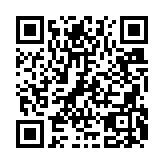 